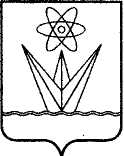 АДМИНИСТРАЦИЯЗАКРЫТОГО АДМИНИСТРАТИВНО – ТЕРРИТОРИАЛЬНОГО ОБРАЗОВАНИЯ ГОРОДА  ЗЕЛЕНОГОРСКА КРАСНОЯРСКОГО КРАЯП О С Т А Н О В Л Е Н И Е18.10.2018                                    г. Зеленогорск                                    № 201-пО внесении изменений в Примерное 
положение об оплате труда работников 
муниципальных бюджетных и казенных
учреждений города Зеленогорска,находящихся в ведении Муниципального 
казенного учреждения «Комитет по делам 
культуры и молодежной политики  города 
Зеленогорска», утвержденное 
постановлением Администрации ЗАТО 
г. Зеленогорска  от 29.08.2017 № 194-пВ соответствии с Трудовым кодексом Российской Федерации, 
положением о системе оплаты труда работников бюджетных и казенных учреждений города Зеленогорска от 22.11.2016 № 313-п,
на основании Устава города Зеленогорска ПОСТАНОВЛЯЮ:1. Внести в Примерное положение об оплаты труда работников муниципальных бюджетных и казенных учреждений города Зеленогорска, находящихся в ведении Муниципального казенного учреждения «Комитет 
по делам культуры и молодежной политики  города Зеленогорска», утвержденное постановлением Администрации ЗАТО г. Зеленогорска  
от 29.08.2017 № 194-п, следующие изменения:1.1. В приложении № 1 пункт 8 дополнить строкой следующего содержания:1.2. В Приложении № 5 во второй графе третьей строки после слов «специалист по охране труда,» дополнить словами «специалист по пожарной безопасности».2. Настоящее постановление вступает в силу в день, следующий за днем его опубликования в газете «Панорама».Первый заместитель главыАдминистрации ЗАТО г. Зеленогорска по жилищно-коммунальному хозяйству,архитектуре и градостроительству                                                      С.В. КамневСпециалист по пожарной безопасности 4370,00